Raport z Monitoringu i Ewaluacji
Wojewódzkiego Programu
Przeciwdziałania Przemocy w Rodzinie
na rok 2021 (kontynuacja WPPPwR na lata 2017-2020)
za 2021 r.Lublin, listopad 2022 r.WYKAZ SKRÓTÓW:ROPS – Regionalny Ośrodek Polityki SpołecznejSWL – Samorząd Województwa LubelskiegoPARPA – Państwowa Agencja Rozwiązywania Problemów AlkoholowychLUW – Lubelski Urząd WojewódzkiKPPPwR – Krajowy Program Przeciwdziałania Przemocy w RodzinieWPPPwR – Wojewódzki Program Przeciwdziałania Przemocy w RodzinieMRiPS – Ministerstwo Rodziny i Polityki SpołecznejNGO – Sektor pozarządowyJST – Jednostka Samorządu TerytorialnegoGKRPA – Gminna Komisja Rozwiązywania Problemów AlkoholowychWstępW obecnej rzeczywistości społecznej obserwujemy rożne przejawy kryzysu w rodzinie. Zauważalny on jest na różnych płaszczyznach. Jednym z jego obrazów jest obecność
w rodzinie różnych form przemocy, które stanowią autentyczne zagrożenie dla bezpieczeństwa i porządku publicznego oraz dobrostanu psychicznego jednostki. Ograniczanie przemocy w rodzinie wymaga systematycznych i skoordynowanych działań administracji rządowej i samorządowej oraz zaangażowania ze strony organizacji pozarządowych.Przeciwdziałanie przemocy w rodzinie jako wrażliwego problemu społecznego zostało uregulowane w podstawowym akcie prawa, którym jest ustawa z dnia 29 lipca 2005 r.
o przeciwdziałaniu przemocy w rodzinie (Dz. U. Z 2021 r. poz. 1249) oraz przyjmowanym przez Radę Ministrów Krajowym Programie Przeciwdziałania Przemocy w Rodzinie. Nakładają one obowiązek realizacji zadań z zakresu przeciwdziałania przemocy w rodzinie na poszczególne organy administracji rządowej oraz jednostki samorządu terytorialnego na zasadach określonych. Zadania te ujęte są także w przepisach ustawy z dnia 12 marca 2004 r. o pomocy społecznej (Dz. U. z 2021 r. poz. 2268, z późn. zm.) oraz ustawie z dnia 26 października 1982 r. o wychowaniu w trzeźwości i przeciwdziałaniu alkoholizmowi (Dz. U. z 2021 r. poz. 1119,
z późn. zm.).Ukazanie rzeczywistego rozmiaru zjawiska przemocy w rodzinie w województwie lubelskim jest niemożliwe, gdyż wiele jej przypadków pozostaje nieujawnionych. Temat występującej przemocy w rodzinie jest niezwykle krępujący dla osób jej doświadczających. Duża część z nich przez wiele lat z różnych powodów (m.in. z poczucia wstydu lub lęku przed ujawnieniem faktu bycia krzywdzonym) nie zawiadamia służb o jej występowaniu, a część wycofuje swoje zgłoszenia. W sferze domysłów pozostają także przypadki, które nie są identyfikowane jako przemoc przez samych jej członków. Powodem takiej sytuacji jest niedostateczna wiedza na temat tego, czym jest przemoc, powszechnie znanych mitów
i stereotypów dotyczących ww. zjawiska oraz brak zaufania do instytucji zajmujących się przeciwdziałaniem przemocy. Występowanie powyższych przypadków ma wpływ na niedoszacowanie zjawiska, co nie ma odzwierciedlenia w rzetelnej ocenie skali tego problemu a wyniki są zaniżone. Źródłem informacji na temat problemu przemocy w rodzinie
w województwie lubelskim stanowią zebrane statystyki policji, wymiaru sprawiedliwości, jednostek organizacyjnych pomocy społecznej oraz badania o zasięgu ogólnopolskim
i regionalnym dzięki którym można oszacować jedynie przybliżoną skalę tego problemu. Warto nadmienić, że w okresie trwania pandemii koronawirusa uwidocznił się zauważalny spadek liczby występowanych zdarzeń wynikający z mniejszej liczby wszczętych procedur „Niebieskie Karty” uruchamianych przez służby, co w rzeczywistości nie świadczy o tym, że zjawisko przemocy w rodzinie uległo zmniejszeniu. Z powodu wprowadzonych obostrzeń sanitarnych
i organizacyjnych, ograniczona została dostępność do działań konkretnych służb społecznych zaangażowanych w przeciwdziałanie przemocy zaś charakter oferowanych form wsparcia także uległ zmianie. Jednym z nadrzędnych celów polityki społecznej województwa jest tworzenie warunków do pełnego rozwoju i funkcjonowania rodziny oraz zapobieganie negatywnym zjawiskom wśród których znajduje się m.in. przemoc. Samorząd Województwa Lubelskiego realizuje w tym zakresie zadania mające na celu przeciwdziałanie przemocy w rodzinie. Zgodnie z obowiązującą w polityce społecznej zasadą subsydiarności wspiera poszczególne jednostki samorządu terytorialnego: gminę oraz powiat w realizacji powyższego zadania przy zachowaniu ich autonomii w wykonywaniu zadań publicznych.Do zadań Samorządu Województwa, określonych w art. 6 ust. 6 ustawy z dnia 29 lipca 2005 r. o przeciwdziałaniu przemocy w rodzinie należy w szczególności opracowanie
i realizacja wojewódzkiego programu przeciwdziałania przemocy w rodzinie, inspirowanie
i promowanie nowych rozwiązań w zakresie przeciwdziałania przemocy w rodzinie, opracowanie ramowych programów ochrony ofiar przemocy w rodzinie oraz ramowych programów oddziaływań korekcyjno-edukacyjnych dla osób stosujących przemoc w rodzinie
a także organizowanie szkoleń dla osób realizujących zadania związane z przeciwdziałaniem przemocy w rodzinie. Zgodnie z ww. ustawą SWL poprzez Regionalny Ośrodek Polityki Społecznej w Lublinie w 2021 r. realizował Wojewódzki Program Przeciwdziałania Przemocy w Rodzinie na rok 2021 (kontynuacja WPPPwR na lata 2017-2020), który został przyjęty przez Sejmik Województwa Lubelskiego w dniu 21 grudnia 2020 r. uchwałą nr XXII/371/2020. Integralną częścią ww. Programu były opracowane do niego ramowe programy: ochrony ofiar przemocy w rodzinie oraz oddziaływań korekcyjno-edukacyjnych. Program jest zgodny ze Strategią Polityki Społecznej Województwa Lubelskiego na lata 2021-2030. ROPS w Lublinie organizował także szkolenia skierowane do osób, które w zakresie swoich obowiązków wykonują zadania z zakresu przeciwdziałania przemocy oraz realizował różne inne działania obejmujące tę problematykę.Celem głównym WPPPwR na rok 2021 (kontynuacja na lata 2017-2020) było zwiększenie skuteczności przeciwdziałania przemocy w rodzinie na terenie województwa lubelskiego. Głównym źródłem finansowania zadań Programu stanowiły środki z budżetu SWL na organizację szkoleń dla osób realizujących zadania związane z przeciwdziałaniem przemocy w rodzinie oraz dotacje z budżetu państwa w ramach realizacji KPPPwR.Niniejszy raport z monitoringu i ewaluacji Wojewódzkiego Programu Przeciwdziałania Przemocy w Rodzinie na rok 2021 (kontynuacja WPPPwR na lata 2017-2020) jest punktem wyjścia do kreowania polityki społecznej zarówno na poziomie wojewódzkim, jak i lokalnym
w obszarze przeciwdziałania przemocy w rodzinie.Metodologia monitoringu i ewaluacji ProgramuIstotnym elementem realizacji Wojewódzkiego Programu Przeciwdziałania Przemocy w Rodzinie na rok 2021 (kontynuacja WPPPwR na lata 2017-2020) jest monitorowanie 
i ewaluacja celów Programu stanowiące proces systematycznego zbierania informacji
o efektach wdrażanych zadań z zakresu przeciwdziałania przemocy w rodzinie. Miały one sprawdzić czy w wyniku podjętych działań przez Regionalny Ośrodek Polityki Społecznej
w Lublinie zostały osiągnięte założone cele, kierunki działań oraz wskaźniki. W celu przeprowadzenia oceny Programu zostały wykorzystano dane za 2021 r. znajdujące się
w posiadaniu ROPS w Lublinie na podstawie zrealizowanych przez jednostkę zadań, we współpracy z organizacjami pozarządowymi. Na potrzeby niniejszego raportu przyjęto następujące definicje monitoringu i ewaluacji:Monitoring – sprawdzenie osiąganych wyników, w odniesieniu do określonych wcześniej oczekiwań. Stanowi proces systematycznego zbierania informacji na temat wykorzystanych zasobów i osiągniętych efektów w ramach podjętego działania. Pozwala określić, czy realizowane działanie dokonuje się, jak pierwotnie zakładano
i w razie potrzeby wprowadzić odpowiednie korekty.Ewaluacja – jej celem jest oszacowanie w oparciu o określone kryteria jakości i wartości zrealizowanego działania oraz efektów wdrażania działań publicznych.Realizacja obszarów działań oraz kierunków Programu w 2021 r.W celu zwiększenia skuteczności przeciwdziałania przemocy w rodzinie na terenie województwa lubelskiego w Programie zostały określone obszary w ramach których sprecyzowano kierunki, działania oraz wskaźniki. Poniżej przedstawiono w ujęciu tabelarycznym opis realizacji obszarów i kierunków WPPPwR na rok 2021 r. (kontynuacja WPPPwR na lata 2017-2020) Założenia Programu pod kątem obszarów działania zostały zrealizowane.Tabela 1. Realizacja Wojewódzkiego Programu Przeciwdziałania Przemocy w Rodzinie na rok 2021 (kontynuacja WPPPwR na lata 2017-2020).W ramach realizacji Wojewódzkiego Programu Przeciwdziałania Przemocy w Rodzinie na rok 2021 (kontynuacja na lata 2017-2020) Regionalny Ośrodek Polityki Społecznej w Lublinie w 2021 roku podjął działania: informacyjne, edukacyjne, promocyjne oraz szkoleniowe. We współpracy z organizacjami pozarządowymi zostały przeprowadzone działania w zakresie udzielenia pomocy i wsparcia osobom dotkniętym przemocą w rodzinie oraz oddziaływań korekcyjno-edukacyjnych dla osób stosujących przemoc w rodzinie. Realizacja wszystkich kierunków i działań w każdym roku obowiązywania Programu nie jest obligatoryjna.Realizacja działań i wskaźników Programu w 2022 r. Wnioski oraz rekomendacjeObszar 1. Profilaktyka i edukacja społecznaKierunek 1.1. Poszerzenie wiedzy ogółu społeczeństwa na temat zjawiska przemocy
w rodzinieDziałanie 1.1.1. Diagnoza zjawiska przemocy w rodzinie na obszarze województwa, w tym
w odniesieniu do gmin, ustalenie odsetka populacji rodzin zagrożonych przemocą w rodzinie.Osiągnięta wartość wskaźnika:W 2021 r. podjęto działania mające na celu opracowanie diagnozy zjawiska przemocy
w rodzinie na terenie województwa lubelskiego dla celów opracowania nowej edycji WPPPwR na lata 2022-2025. Do tego momentu aktualną z diagnoz było przeprowadzone w 2019 r. na zlecenie ROPS w Lublinie badanie społeczne pn.: „Diagnoza skali przemocy w rodzinie, charakterystyka osób doznających przemocy i osób stosujących przemoc w rodzinie oraz rodzaje działań instytucjonalnych przeciwdziałających zjawisku przemocy w rodzinie”.Kierunek 1.2. Podniesienie poziomu wiedzy i świadomości społecznej w zakresie przyczyn i skutków przemocy w rodzinie, zmiana postrzegania przez społeczeństwo problemu przemocy w rodzinieDziałanie 1.2.1. Prowadzenie ogólnopolskich i lokalnych kampanii społecznych, które:- obalają mity i stereotypy na temat przemocy w rodzinie, usprawiedliwiające jej stosowanie,- opisują mechanizmy przemocy w rodzinie oraz jednoznacznie wskazują na ich społeczną szkodliwość i społeczno-kulturowe uwarunkowania,- promują metody wychowawcze bez użycia przemocy i informują o zakazie stosowania kar cielesnych wobec dzieci przez osoby sprawujące władzę rodzicielską oraz sprawujące opiekę lub pieczę,- promują działania służące przeciwdziałaniu przemocy w rodzinie, w tym ochronę i pomoc dla osób doznających przemocy oraz interwencję wobec osób stosujących przemoc.Osiągnięta wartość wskaźnika:	W roku 2021 Województwo Lubelskie poprzez Regionalny Ośrodek Polityki Społecznej
w Lublinie zrealizował następujące działania w zakresie ogólnopolskich i lokalnych kampanii społecznych: utworzenie oraz sfinansowanie spotu telewizyjnego pn. „STOP przemocy w rodzinie”. Spot był emitowany w TVP3 Lublin w ilości 39 powtórzeń
w okresie 04.12.2021-26.12.2021 r. Kwota przeznaczona na ten cel wynosiła:
4 800, 00 zł.dokonano zamówienia broszur edukacyjnych przygotowanych w ramach ogólnopolskiej kampanii edukacyjnej: Przemoc - Uzależnienie – Współuzależnienie („Rodzinna tajemnica. Przemoc w rodzinach z problemem alkoholowym” oraz „Przemoc i uzależnienia a aspekty prawne i proceduralne”). Broszury zamówiono
z Ogólnopolskiego Pogotowia dla Ofiar Przemocy w Rodzinie ,,Niebieska Linia”,
00-023 Warszawa, ul. Widok 24. Łączna ilość zamówionych broszur wynosiła
1 400 sztuk. Kwota przeznaczona na ten cel wyniosła: 6 300, 42 zł. W ramach ww. działań:przekazano 400 sztuk materiałów edukacyjnych dla uczestników konferencji (przedstawicieli PCPR i OPS) pn. „Dziecko-dar i zadanie”,przekazanie 100 szt. materiałów informacyjno-edukacyjnych celem ich rozdystrybuowania na spotkaniu z kadrą kierowniczą Powiatowych Centrów Pomocy Rodzinie,przekazanie 500 szt. materiałów informacyjno-edukacyjnych celem ich rozdystrybuowania podczas Targów Ekonomii Społecznej.Na stronie internetowej ROPS w Lublinie zamieszczono informacje na temat:Tygodnia Pomocy Osobom Pokrzywdzonym Przestępstwem,Kierunek 1.3. Realizacja programów przeciwdziałania przemocy w rodzinie oraz ochrony ofiar przemocy w rodzinieDziałanie 1.3.1. Opracowanie i realizacja wojewódzkiego programu przeciwdziałania przemocy w rodzinie oraz ramowego programu ochrony ofiar przemocy w rodzinie.Osiągnięta wartość wskaźnika:W 2021 r. był realizowany wojewódzki program przeciwdziałania przemocy w rodzinie na rok 2021 (kontynuacja WPPPwR na lata 2017-2020), którego integralną częścią był ramowy program ochrony ofiar przemocy w rodzinie (uchwała nr XXII/371/2020 Sejmiku Województwa Lubelskiego z dnia 21 grudnia 2020 r.). Dnia 15.06.2021 r. zgodnie z uchwałą nr CCLXX/4751/2021 Zarządu Województwa Lubelskiego powołano Zespół ds. opracowania projektu WPPPwR na lata 2022-2025
w ramach którego podjęto prace nad opracowaniem nowej edycji ww. projektu programu. W ramach obowiązującego w 2021 r. programu realizowany był obowiązek sprawozdawczy na szczeblu krajowym i wojewódzkim. W związku z powyższym sporządzono Raport z przeprowadzonych szkoleń dla pracowników pierwszego kontaktu z zakresu przeciwdziałania przemocy w rodzinie w 2020 r., Sprawozdanie z Realizacji Krajowego Programu Przeciwdziałania Przemocy w Rodzinie na lata 2014-2020 (KPPPwR) za okres od stycznia do grudnia 2020 roku oraz Raport z Monitoringu i Ewaluacji WPPPwR na lata 2017-2020 za 2020 r.Działanie 1.3.2. Wsparcie realizacji programów profilaktycznych.Osiągnięta wartość wskaźników:W 2021 r. Województwo Lubelskie poprzez Regionalny Ośrodek Polityki Społecznej
w Lublinie zrealizowało następujące działania: W ramach otwartego konkursu ofert ogłoszonego przez ROPS w Lublinie na podzadanie wynikające z Wojewódzkiego Programu Profilaktyki i Rozwiązywania Problemów Alkoholowych na lata 2021-2024, tj. „Wspieranie profesjonalnych działań pomocowych dla osób doświadczających przemocy w rodzinach alkoholowych oraz działań korekcyjno-edukacyjnych wobec osób stosujących przemoc w rodzinie w związku z używaniem alkoholu” dofinansowaniem objęto 1 organizację:Stowarzyszenie ,,Kontakt”, ul. Skierki 12, 20-601 Lublin. Kwota dotacji: 16 170,00 zł. Uczestnicy: 160 osób. W ramach zadania zorganizowano:działania edukacyjne,działania profilaktyczno-naprawcze poprzez poradnictwo indywidualne psychologiczne, indywidualne socjalne, indywidualne prawne,grupę wsparcia.W trybie pozakonkursowym na podstawie art. 19a ustawy z dnia 24 kwietnia 2003 r.
o działalności pożytku publicznego i o wolontariacie dofinansowaniem objęto
1 organizację: Stowarzyszenie Razem dla Bełżyc, ul. Fabryczna 2B, 24-200 Bełżyce. Kwota dotacji: 2 000, 00 zł. Uczestnicy: 150 osób. W ramach zadania: „Zdobyć MOC ku zmianom” zrealizowano:warsztaty psychoedukacyjne/psychoprofilaktyczne dla młodzieży i dorosłych z zakresu przeciwdziałania przemocy.Wnioski w zakresie Obszaru 1.:Na potrzeby opracowania kolejnej edycji WPPPwR na lata 2022-2025 zostały podjęte działania w zakresie przeprowadzenia diagnozy zjawiska przemocy w rodzinie na obszarze województwa lubelskiego. Wystosowano prośby o podanie informacji w zakresie prowadzonych spraw o przestępstwa kwalifikujące się jako przemoc do Prokuratur Okręgowych oraz Sądów Okręgowych w Lublinie i Zamościu. Poddano także analizie dostępne dane statystyczne. Do tego momentu aktualną z diagnoz było przeprowadzone w 2019 r. na zlecenie ROPS w Lublinie badanie społeczne pn.: „Diagnoza skali przemocy w rodzinie, charakterystyka osób doznających przemocy i osób stosujących przemoc
w rodzinie oraz rodzaje działań instytucjonalnych przeciwdziałających zjawisku przemocy w rodzinie”.Działania w zakresie kampanii społecznych były zróżnicowane i obejmowały utworzenie oraz sfinansowanie emisji spotu społecznego, sfinansowanie i rozdystrybuowanie materiałów informacyjno-edukacyjnych w ramach ogólnopolskiej kampanii edukacyjnej „Przemoc - Uzależnienie – Współuzależnienie” oraz upowszechnienie informacji na temat inicjatyw realizowanych przez podmioty na szczeblu krajowym.Realizowano w 2021 r. WPPPwR będący kontynuacją WPPPwR na lata 2017-2020, w tym ramowego programu ochrony ofiar przemocy w rodzinie stanowiącego jego integralną część. Podjęto działania nad opracowaniem nowej edycji Programu na lata 2022-2025 wraz z opracowaniem nowej edycji ramowego programu ochrony ofiar przemocy w rodzinie.Realizowano obowiązek sprawozdawczy na szczeblu krajowym i wojewódzkim.Prowadzono działania profilaktyczne w ramach otwartego konkursu ofert na wsparcie realizacji zadań publicznych Województwa Lubelskiego z zakresu profilaktyki
i rozwiązywania problemów alkoholowych oraz przeciwdziałania narkomanii, ogłoszonego w dniu 28.01.2021 r. oraz w trybie pozakonkursowym. Odbywały się one poprzez dofinansowanie zadań realizowanych przez organizacje pozarządowe.Rekomendacje w zakresie Obszaru 1.:Opracowanie diagnozy zjawiska przemocy w rodzinie na obszarze województwa należy uwzględnić w kolejnej edycji WPPPwR na lata 2022-2025.Należy kontynuować realizację kampanii społecznych na szczeblu wojewódzkim zarówno wśród pracowników służb realizujących zadania z zakresu przeciwdziałania przemocy
w rodzinie, jak i mieszkańców województwa lubelskiego celem podnoszenia świadomości
i poszerzania wiedzy na temat przemocy i wzmacniania konstruktywnych postaw. Kampanie oraz działania informacyjno-edukacyjne powinny zawierać informacje na temat rodzajów przemocy, jej przejawów, zagrożeń i skutków wynikających z występowania przemocy. Powinny być źródłem oferowanych form wsparcia oraz zawierać informacje,
w jaki sposób należy przeciwdziałać przemocy w rodzinie. Powinny promować prawidłowe metody wychowawcze oraz zawierać wskazówki gdzie zgłosić się po pomoc
z podkreśleniem zachowania anonimowości lub reagowania w sytuacji bycia świadkiem. Należy upowszechniać wyniki badań i diagnoz dotyczących przemocy wśród pracowników służb działających na rzecz przeciwdziałania przemocy w rodzinie oraz mieszkańców województwa a także informacje nt. zjawiska przemocy w rodzinie np. poprzez kolportaż bezpłatnych publikacji edukacyjno-informacyjnych wśród ogółu społeczeństwa.Należy zapewniać dostęp do informatorów udostępnianych na stronie internetowej ROPS w Lublinie zawierających m.in. informacje o podmiotach i instytucjach udzielających pomocy w zakresie przeciwdziałania przemocy w rodzinie.Należy opracować nową edycję Programu na lata 2022-2025.Należy włączać się w ogólnopolskie akcje promujące życie rodzinne bez przemocy.Rekomenduje się prowadzenie i wspieranie działań o charakterze profilaktycznym, aby
w porę pomóc rodzinie w rozwiązaniu pojawiających się problemów oraz zachęcać organizacje pozarządowe do prowadzenia działań w tym zakresie.Obszar 2. Ochrona i pomoc osobom dotkniętym przemocą w rodzinieKierunek 2.1. Upowszechnianie informacji w zakresie możliwości i form udzielania pomocy osobom dotkniętym przemocą w rodzinieDziałanie 2.1.1. Upowszechnianie informacji w zakresie możliwości i form uzyskania m.in. pomocy medycznej, psychologicznej, prawnej, socjalnej, zawodowej, rodzinnej.Osiągnięta wartość wskaźników:	W roku 2021 Województwo Lubelskie poprzez Regionalny Ośrodek Polityki Społecznej
w Lublinie zrealizowało następujące działania:Emisja spotu telewizyjnego pn. „STOP przemocy w rodzinie” w TVP3 Lublin z informacją dotyczącą Ogólnopolskiego Telefonu dla Ofiar Przemocy w Rodzinie oraz Dziecięcego Telefonu Zaufania Rzecznika Praw Dziecka. Spot był emitowany w TVP3 Lublin w ilości
39 powtórzeń w okresie 04.12.2021-26.12.2021 r. Kwota przeznaczona na ten cel wynosiła: 4 800, 00 zł.Przekazano 400 sztuk materiałów edukacyjnych przygotowanych w ramach ogólnopolskiej kampanii edukacyjnej: Przemoc - Uzależnienie – Współuzależnienie („Rodzinna tajemnica. Przemoc w rodzinach z problemem alkoholowym” oraz „Przemoc i uzależnienia a aspekty prawne i proceduralne”) dla uczestników konferencji (przedstawicieli PCPR i OPS)
pn. „Dziecko-dar i zadanie”. Przekazano 100 szt. ww. materiałów informacyjno-edukacyjnych celem ich rozdystrybuowania na spotkaniu z kadrą kierowniczą Powiatowych Centrów Pomocy Rodzinie.Przekazano 500 szt. ww. materiałów informacyjno-edukacyjnych z zakresu przeciwdziałania przemocy w rodzinie celem ich rozdystrybuowania podczas Targów Ekonomii Społecznej.W ramach otwartego konkursu ofert ogłoszonego przez ROPS w Lublinie na podzadanie wynikające z Wojewódzkiego Programu Profilaktyki i Rozwiązywania Problemów Alkoholowych na lata 2021-2024, tj. „Wspieranie profesjonalnych działań pomocowych dla osób doświadczających przemocy w rodzinach alkoholowych oraz działań korekcyjno-edukacyjnych wobec osób stosujących przemoc w rodzinie w związku z używaniem alkoholu” zrealizowano 2 projekty:Stowarzyszenie ,,Kontakt”, ul. Skierki 12, 20-601 Lublin. Kwota dotacji:
16 170,00 zł. W ramach realizacji zadania:przygotowano materiały informacyjno-edukacyjne w formie ulotek zawierające dane placówek funkcjonujących na terenie województwa lubelskiego
i rozpropagowano je w ilości 1000 szt. wśród beneficjentów zadania oraz przekazano do GOPS, MOPS, placówek oświatowych, urzędów gmin i miast, placówek służby zdrowia celem rozdystrybuowania mieszkańcom województwa lubelskiego.Katolickie Stowarzyszenie Pomocy Osobom Potrzebującym, „AGAPE”,
ul. Bernardyńska 5, 20-109 Lublin. Kwota dotacji: 17 430, 00 zł. Uczestnicy: 154 osoby. W ramach zadania:prowadzono działania polegające na zwiększeniu dostępności do rożnych form pomocy dla osób doświadczających przemocy w formie poradnictwa
i indywidualnych konsultacji psychologicznych, poradnictwa i indywidualnych konsultacji prawnych, poradnictwa i indywidualnych konsultacji socjalnych,przez cały okres realizacji zadania prowadzono akcję informacyjną
o realizowanym przedsięwzięciu poprzez zamieszczenie informacji na stronie internetowej, portalu społecznościowym AGAPE, na stronach organizacji 
i instytucji współpracujących ze Stowarzyszeniem oraz kolportaż ulotek
i plakatów w ilości 200 szt.W trybie pozakonkursowym na podstawie art. 19a ustawy z dnia 24 kwietnia 2003 r.
o działalności pożytku publicznego i o wolontariacie objęto dofinansowaniem
1 organizację: Stowarzyszenie Razem dla Bełżyc, ul. Fabryczna 2B, 24-200 Bełżyce. Kwota dotacji: 2 000, 00 zł. W ramach zadania: „Zdobyć MOC ku zmianom”: opracowano informator zawierający instytucje i organizacje pomocowe
z zakresu problemów uzależnienia i przeciwdziałania przemocy z danymi teleadresowymi znajdującymi się na terenie gminy Bełżyce oraz Ogólnopolskim Pogotowiem dla Ofiar Przemocy w Rodzinie „Niebieska Linia”. Informator rozpropagowano na terenie ww. gminy w ilości 2 000 sztuk egzemplarzy m.in. do szkół, CUS, poradni zdrowia, biblioteki i Urzędu Miasta w Bełżycach.Rozpropagowanie informacji wśród dyrektorów/kierowników ośrodków pomocy społecznej dotyczącej realizowanego projektu pn. „Pilotaż programu wdrażającego ideę sprawiedliwości naprawczej na terenie Okręgowego Inspektoratu Służby Więziennej
w Lublinie” w ramach którego osoby odbywające karę pozbawienia wolności m.in. z tytułu stosowania przemocy w rodzinie oraz ich bliscy mogli skorzystać z pomocy mediatora celem uregulowania relacji z osobami pokrzywdzonymi ich czynem (przestępstwem).Na stronie internetowej ROPS w Lublinie zamieszczono informacje na temat:Tygodnia Pomocy Osobom Pokrzywdzonym Przestępstwem,opinii prawnej dotyczącej inicjowania procedury „Niebieskie Karty” oraz realizowania zadań w ramach tej procedury przez terapeutów psychoterapii uzależnień realizujących świadczenia z zakresu leczenia uzależnienia od alkoholu,Bazy teleadresowej podmiotów oraz organizacji pozarządowych świadczących usługi dla osób i rodzin dotkniętych przemocą w rodzinie,spotu społecznego pn. „STOP przemocy w rodzinie” z informacją dotyczącą Ogólnopolskiego Telefonu dla Ofiar Przemocy w Rodzinie oraz Dziecięcego Telefonu Zaufania Rzecznika Praw Dziecka,Bazy danych osób nadzorujących lub koordynujących działania poszczególnych służb na poziomie województwa z zakresu przeciwdziałania przemocy w rodzinie dotyczącej oferty pomocowej, która została opracowana w poprzednich latach. Baza danych jest na bieżąco (w miarę potrzeb) aktualizowana,Informatora o poradniach specjalistycznych i punktach konsultacyjnych dla rodzin
z województwa lubelskiego zawierający m.in. informacje o podmiotach i instytucjach udzielających pomocy w zakresie przeciwdziałania przemocy w rodzinie,Informatora o instytucjach działających na rzecz rozwiązywania problemów uzależnień oraz przeciwdziałania przemocy w rodzinie w województwie lubelskim,na temat Pogotowia Niebieska Linia – oferty działającego na zlecenie PARPA Ogólnopolskiego Pogotowia dla Ofiar Przemocy w Rodzinie, w ramach którego działa m.in. całodobowy i bezpłatny telefon 800-12-00-02.Kierunek 2.2. Udzielanie pomocy i wsparcia osobom dotkniętym przemocą w rodzinieDziałanie 2.2.1. Tworzenie i zwiększanie zakresu działania oraz dostępności do lokalnych telefonów zaufania, interwencyjnych lub informacyjnych dla osób dotkniętych przemocą
w rodzinie.Osiągnięta wartość wskaźników:	Celem zwiększenia zakresu działania oraz dostępności telefonów zaufania skierowanych do osób dotkniętych przemocą w rodzinie na stronie internetowej ROPS
w Lublinie:w zamieszczonym „Informatorze o instytucjach działających na rzecz rozwiązywania problemów uzależnień oraz przeciwdziałania przemocy w rodzinie w województwie lubelskim” znajduje się informacja o funkcjonującym na terenie całego województwa lubelskiego bezpłatnego, całodobowego numeru telefonu 987. Telefon jest obsługiwany przez Centrum Informacyjne dla Ofiar Przestępstw i Wykroczeń przy Wojewódzkim Centrum Zarządzania Kryzysowego LUW w Lublinie. w zamieszczonym „Informatorze o poradniach specjalistycznych i punktach konsultacyjnych dla rodzin z województwa lubelskiego” znajduje się informacja na temat funkcjonujących 8 lokalnych telefonów zaufania dla osób doświadczających przemocy
w rodzinie oraz 11 ogólnopolskich telefonów zaufania.zamieszczono informacje na temat:Pogotowia Niebieska Linia – oferty działającego na zlecenie PARPA Ogólnopolskiego Pogotowia dla Ofiar Przemocy w Rodzinie, w ramach którego działa m.in. całodobowy i bezpłatny telefon 800-12-00-02.przygotowanego przez ROPS w Lublinie spotu telewizyjnego pn. „STOP przemocy
w rodzinie” oraz emitowanego w TVP3 Lublin w ramach którego wyświetla się informacja dotycząca Ogólnopolskiego Telefonu dla Ofiar Przemocy w Rodzinie oraz Dziecięcego Telefonu Zaufania Rzecznika Praw Dziecka.Działanie 2.2.2. Wspieranie działań organizacji udzielających specjalistycznej pomocy osobom doświadczającym przemocy w rodzinie.Osiągnięta wartość wskaźników:	W roku 2021 Województwo Lubelskie poprzez Regionalny Ośrodek Polityki Społecznej
w Lublinie zrealizowało następujące działania:W ramach otwartego konkursu ofert ogłoszonego przez ROPS w Lublinie na podzadanie wynikające z Wojewódzkiego Programu Profilaktyki i Rozwiązywania Problemów Alkoholowych na lata 2021-2024, tj. „Wspieranie profesjonalnych działań pomocowych dla osób doświadczających przemocy w rodzinach alkoholowych oraz działań korekcyjno-edukacyjnych wobec osób stosujących przemoc w rodzinie w związku z używaniem alkoholu” zrealizowano 2 projekty:Stowarzyszenie ,,Kontakt”, ul. Skierki 12, 20-601 Lublin. Kwota dotacji:
16 170,00 zł. Uczestnicy: 160 osób. W ramach zadania zorganizowano:działania profilaktyczno-naprawcze poprzez poradnictwo indywidualne psychologiczne, indywidualne socjalne, indywidualne prawne,grupę wsparcia. Katolickie Stowarzyszenie Pomocy Osobom Potrzebującym, „AGAPE”,
ul. Bernardyńska 5, 20-109 Lublin. Kwota dotacji: 17 430,00 zł. Uczestnicy: 154 osoby. W ramach zadania:prowadzono działania polegające na zwiększeniu dostępności do rożnych form pomocy dla osób doświadczających przemocy w formie poradnictwa
i indywidualnych konsultacji psychologicznych, poradnictwa i indywidualnych konsultacji prawnych, poradnictwa i indywidualnych konsultacji socjalnych.Wydano rekomendację dla Stowarzyszenia Towarzystwo Nowa Kuźnia,
ul. Samsonowicza 25, 20-485 Lublin.Działanie 2.2.3. Wspieranie i promowanie projektów na rzecz pomocy osobom i/lub rodzinom doświadczającym przemocy w rodzinie.Osiągnięta wartość wskaźników:	W roku 2021 Województwo Lubelskie poprzez Regionalny Ośrodek Polityki Społecznej
w Lublinie zrealizowało następujące działania:W ramach otwartego konkursu ofert ogłoszonego przez ROPS w Lublinie na podzadanie wynikające z Wojewódzkiego Programu Profilaktyki i Rozwiązywania Problemów Alkoholowych na lata 2021-2024, tj. „Wspieranie profesjonalnych działań pomocowych dla osób doświadczających przemocy w rodzinach alkoholowych oraz działań korekcyjno-edukacyjnych wobec osób stosujących przemoc w rodzinie w związku z używaniem alkoholu” zrealizowano 2 projekty przez: Stowarzyszenie ,,Kontakt”, ul. Skierki 12, 20-601 Lublin. Kwota dotacji: 16 170,00 zł, Katolickie Stowarzyszenie Pomocy Osobom Potrzebującym, „AGAPE”, ul. Bernardyńska 5, 20-109 Lublin. Kwota dotacji: 17 430,00 zł. Ww. projekty obejmowały następujące działania:edukacyjne,profilaktyczno-naprawcze poprzez poradnictwo indywidualne psychologiczne, indywidualne socjalne, indywidualne prawne,grupę wsparcia,przygotowanie materiałów informacyjno-edukacyjnych w formie ulotek zawierające dane placówek funkcjonujących na terenie województwa lubelskiego i rozpropagowano je w ilości 1 000 szt. wśród beneficjentów zadania oraz przekazano do GOPS, MOPS, placówek oświatowych, urzędów gmin i miast, placówek służby zdrowia celem rozdystrybuowania mieszkańcom województwa lubelskiego,polegające na zwiększeniu dostępności do rożnych form pomocy dla osób doświadczających przemocy w formie poradnictwa i indywidualnych konsultacji psychologicznych, poradnictwa i indywidualnych konsultacji prawnych, poradnictwa i indywidualnych konsultacji socjalnych,w zakresie akcji informacyjnej realizowanych zadań poprzez zamieszczenie informacji na stronie internetowej, portalu społecznościowym AGAPE, na stronach organizacji i instytucji współpracujących ze Stowarzyszeniem oraz kolportaż ulotek i plakatów w ilości 200 szt.W trybie pozakonkursowym na podstawie art. 19a ustawy z dnia 24 kwietnia 2003 r.
o działalności pożytku publicznego i o wolontariacie objęto dofinansowaniem
1 organizację w ramach zadania „Zdobyć MOC ku zmianom”:Stowarzyszenie Razem dla Bełżyc, ul. Fabryczna 2B, 24-200 Bełżyce. Kwota dotacji: 2 000, 00 zł. Ww. projekt obejmował następujące działania:warsztaty psychoedukacyjne/psychoprofilaktyczne dla młodzieży i dorosłych z zakresu przeciwdziałania przemocy,opracowanie informatora zawierającego instytucje i organizacje pomocowe z zakresu problemów uzależnienia i przeciwdziałania przemocy z danymi teleadresowymi znajdującymi się na terenie gminy Bełżyce oraz Ogólnopolskiego Pogotowia dla Ofiar Przemocy w Rodzinie „Niebieska Linia” i rozpropagowanie na jej terenie w ilości 2 000 egzemplarzy m.in. do szkół, CUS, poradni zdrowia, biblioteki i Urzędu Miasta w Bełżycach.Na stronie internetowej ROPS w Lublinie zamieszczono informacje na temat:Tygodnia Pomocy Osobom Pokrzywdzonym Przestępstwem,oferty działającego na zlecenie PARPA Ogólnopolskiego Pogotowia dla Ofiar Przemocy w Rodzinie, w ramach którego działa m.in. całodobowy i bezpłatny telefon zaufania,udostępnionej na stronie PARPA opinii prawnej dotyczącej inicjowania procedury „Niebieskie Karty” oraz realizowania zadań w ramach tej procedury przez terapeutów psychoterapii uzależnień realizujących świadczenia z zakresu leczenia uzależnienia od alkoholu,spotu społecznego pn. „STOP przemocy w rodzinie” z informacją dotyczącą Ogólnopolskiego Telefonu dla Ofiar Przemocy w Rodzinie obsługiwanego przez Ogólnopolskie Pogotowie dla Ofiar Przemocy w Rodzinie „Niebieska Linia” oraz Dziecięcego Telefonu Zaufania Rzecznika Praw Dziecka,szkolenia dla konsultantów lokalnych Punktów Informacyjno-Konsultacyjnych dla członków rodzin z problemem alkoholowym i problemem przemocy (Fundacja ETOH),Pogotowia Niebieska Linia – oferty działającego na zlecenie PARPA Ogólnopolskiego Pogotowia dla Ofiar Przemocy w Rodzinie, w ramach którego działa m.in. całodobowy i bezpłatny telefon 800-12-00-02.Wnioski w zakresie Obszaru 2.:Działania w zakresie upowszechniania informacji o możliwościach i formach udzielenia pomocy osobom dotkniętym przemocą w rodzinie były zróżnicowane i obejmowały utworzenie emisji spotu społecznego z informacją gdzie można zgłosić się po pomoc, rozdystrybuowanie wśród przedstawicieli PCPR i OPS, kadry kierowniczej PCPR oraz uczestników Targów Ekonomii Społecznej materiałów informacyjno-edukacyjnych
w ramach ogólnopolskiej kampanii edukacyjnej „Przemoc - Uzależnienie – Współuzależnienie”. Upowszechniano także informacje na temat inicjatyw realizowanych przez podmioty na szczeblu krajowym.W ramach otwartego konkursu ofert oraz w trybie pozakonkursowym objęto dofinansowaniem zadania m.in. z zakresu prowadzenia lokalnych kampanii społecznych realizowane przez organizacje pozarządowe.Celem zwiększania dostępności do lokalnych telefonów zaufania dla osób dotkniętych przemocą w rodzinie na stronie internetowej ROPS w Lublinie zamieszczone były informatory. Zawierały one informacje o funkcjonującym całodobowym telefonie o zasięgu wojewódzkim prowadzonym przez Lubelski Urząd Wojewódzki w Lublinie, telefony
o zasięgu lokalnym oraz ogólnopolskie telefony zaufania. W ramach kampanii wojewódzkiej podczas emisji spotu telewizyjnego rozpropagowano informacje
o najbardziej powszechnych telefonach zaufania, tj. Ogólnopolskiego Telefonu dla Ofiar Przemocy w Rodzinie oraz Dziecięcego Telefonu Zaufania Rzecznika Praw Dziecka.W ramach otwartego konkursu ofert na wsparcie realizacji zadań publicznych Województwa Lubelskiego z zakresu profilaktyki i rozwiązywania problemów alkoholowych oraz przeciwdziałania narkomanii oraz w trybie pozakonkursowym przekazano dofinansowanie organizacjom pozarządowym udzielającym pomocy osobom doświadczającym przemocy w rodzinie.Realizacja działań dla osób doświadczających przemocy w rodzinie odbywała się przede wszystkim poprzez udzielanie poradnictwa psychologicznego, prawnego i socjalnego oraz prowadzenie grup wsparcia. Na stronie ROPS w Lublinie dostępna jest baza teleadresowa podmiotów oraz organizacji pozarządowych świadczących usługi dla osób i rodzin dotkniętych przemocą w rodzinie, baza danych osób nadzorujących lub koordynujących działania poszczególnych służb na poziomie województwa z zakresu przeciwdziałania przemocy w rodzinie oraz Informator o poradniach specjalistycznych i punktach konsultacyjnych dla rodzin z województwa lubelskiego.ROPS w Lublinie promował na stronie internetowej projekty na rzecz pomocy osobom dotkniętym przemocą w rodzinie. Współpracowano w tym zakresie z organizacjami pozarządowymi oraz instytucjami.Rekomendacje w zakresie Obszaru 2.:Wsparcie lokalnego systemu pomocy dla osób doświadczających przemocy w rodzinie poprzez rozwijanie współpracy z podmiotami realizującymi programy przeciwdziałania przemocy w rodzinie.Przekazywanie informacji przedstawicielom NGO na temat procedury otwartych konkursów, zachęcające do udziału i realizacji powyższych działań oraz prowadzenia lokalnych kampanii społecznych.Problematykę przeciwdziałania przemocy należy uwzględniać w otwartych konkursach ofert.Skuteczne przeciwdziałanie przemocy w rodzinie, a w szczególności uzyskanie długotrwałych efektów w tym zakresie powinno uwzględniać równoległą pracę z osobami stosującymi przemoc w kierunku zmiany ich zachowań. Działania dedykować należy nie tylko poszczególnym grupom osób doświadczających przemocy, ale także całym rodzinom, organizując dla nich kompleksowe wsparcie.Zapewnienie dostępności do programów terapeutycznych dla dzieci i młodzieży z rodzin uwikłanych w przemoc oraz zajęć psychoedukacyjnych/profilaktycznych wśród młodzieży.Aktualizacja i udostępnianie na stronie internetowej ROPS w Lublinie bazy teleadresowej podmiotów oraz organizacji pozarządowych świadczących usługi dla osób i rodzin dotkniętych przemocą w rodzinie oraz bazy danych osób nadzorujących lub koordynujących działania poszczególnych służb na poziomie województwa. Udostępnianie na stronie internetowej ROPS w Lublinie informatorów z zakresu miejsc specjalistycznej pomocy dla rodzin oraz upowszechnianie i promowanie informacji dotyczących realizacji projektów na rzecz pomocy osobom i/lub rodzinom doświadczającym przemocy w rodzinie.Obszar 3. Oddziaływanie na osoby stosujące przemoc w rodzinieKierunek 3.1. Realizowanie wobec osób stosujących przemoc w rodzinie programów oddziaływań korekcyjno-edukacyjnych zmierzających do zaprzestania przemocy
w rodzinieDziałanie 3.1.1. Opracowanie ramowych programów oddziaływań korekcyjno-edukacyjnych dla osób stosujących przemoc w rodzinie.Osiągnięta wartość wskaźnika:	W związku z przedłużeniem WPPPwR na rok 2021 (kontynuacja WPPPwR na lata 2017-2020), przyjętego uchwałą nr XXII/371/2020 Sejmiku Województwa Lubelskiego z dnia
21 grudnia 2020 r., w 2021 r. obowiązywał ramowy program oddziaływań korekcyjno-edukacyjnych, który stanowił integralną część ww. programu. Zgodnie z przyjętą w dniu 15.06.2022 r. uchwałą nr CCLXX/4751/2021 przez Zarząd Województwa Lubelskiego powołano Zespół ds. opracowania projektu WPPPwR na lata 2022-2025, w ramach którego podjęto prace nad opracowaniem projektu nowej edycji ww. programu oraz nowego ramowego programu oddziaływań korekcyjno-edukacyjnych. Działanie 3.1.2. Wspieranie realizacji programów oddziaływań korekcyjno-edukacyjnych dla osób stosujących przemoc w rodzinie w warunkach wolnościowych i/lub penitencjarnych.Osiągnięta wartość wskaźnika:W 2021 r. Województwo Lubelskie poprzez Regionalny Ośrodek Polityki Społecznej
w Lublinie zrealizowało następujące działania: W ramach otwartego konkursu ofert ogłoszonego przez ROPS w Lublinie na podzadanie wynikające z Wojewódzkiego Programu Profilaktyki i Rozwiązywania Problemów Alkoholowych na lata 2021-2024, tj. Wspieranie profesjonalnych działań pomocowych dla osób doświadczających przemocy w rodzinach alkoholowych oraz działań korekcyjno-edukacyjnych wobec osób stosujących przemoc w rodzinie w związku z używaniem alkoholu” zrealizowano 1 projekt:Stowarzyszenie Profilaktyki i Psychoterapii Uzależnień „Pomocni Ludziom”,
ul. Fabryczna 6, 23-204 Kraśnik. Kwota dotacji: 10 500, 00 zł. W ramach zadania zorganizowano sesje indywidualne dla osób stosujących przemoc w rodzinie
w związku z używaniem alkoholu (liczba beneficjentów: 36 osób dorosłych stosujących przemoc).W trybie pozakonkursowym na podstawie art. 19a ustawy z dnia 24 kwietnia 2003 r.
o działalności pożytku publicznego i o wolontariacie objęto dofinansowaniem
1 organizację: „Nadzieja” Charytatywne Stowarzyszenie Niesienia Pomocy Chorym Uzależnionym od Alkoholu w Lublinie, ul. Abramowicka 2F, 20-442 Lublin. Kwota dotacji:
10 000, 00 zł. W ramach zadania: „Przeciwdziałanie przemocy w rodzinie z problemem alkoholowym. Oddziaływania na osoby stosujące przemoc w rodzinie” zrealizowano program skierowany do osób stosujących przemoc w rodzinie (liczba beneficjentów: 19 osób).Wnioski w zakresie Obszaru 3.:Ramowy program oddziaływań korekcyjno-edukacyjnych dla osób stosujących przemoc
w rodzinie został przedłużony do 2021 r. w związku z przedłużeniem WPPPwR na rok 2021 (kontynuacja WPPPwR na lata 2017-2020).W ramach otwartego konkursu ofert na wsparcie realizacji zadań publicznych Województwa Lubelskiego z zakresu profilaktyki i rozwiązywania problemów alkoholowych oraz przeciwdziałania narkomanii, ogłoszonego w dniu 28.01.2021 r. oraz w trybie pozakonkursowym objęto dofinansowaniem organizacje pozarządowe realizujące oddziaływania na osoby stosujące przemoc w rodzinie. Działania dla osób stosujących przemoc polegały na realizacji sesji indywidualnych,
w ramach których uczestnicy dokonali autodiagnozy typu złości, uzyskali wiedzę na temat konstruktywnych sposobów jej wyrażania oraz wypracowali indywidualne sposoby radzenia sobie ze złością. Większość organizacji pozarządowych przystępujących do konkursu nie była zainteresowana podejmowaniem inicjatyw w tym zakresie, a swoje działania koncentrowały głównie na udzielaniu pomocy i wsparciu osobom dotkniętym przemocą
w rodzinie. Rekomendacje w zakresie Obszaru 3.:Przekazywanie informacji przedstawicielom NGO na temat procedury otwartych konkursów, zachęcające do udziału i realizacji powyższych działań.Rekomenduje się poszerzenie zakresu współpracy z podmiotami i organizacjami, które realizują programy dla osób stosujących przemoc w rodzinie.Należy upowszechniać problematykę dotyczącą działań interwencyjnych i edukacyjnych wobec osób stosujących przemoc w rodzinie w ramach tematyki szkoleniowej oraz uwzględniać w otwartych konkursach ofert.Obszar 4. Podnoszenie kompetencji służb i przedstawicieli podmiotów realizujących działania z zakresu przeciwdziałania przemocy w rodzinieKierunek 4.1. Wyznaczanie kierunków działań dla podmiotów i instytucji zajmujących się przeciwdziałaniem przemocy w rodzinieDziałanie 4.1.1. Podejmowanie działań zmierzających do nawiązania i wzmocnienia współpracy pomiędzy służbami realizującymi zadania z zakresu przeciwdziałania przemocy
w rodzinie w każdym województwie, poprzez:-	utworzenie i aktualizację bazy danych osób nadzorujących lub koordynujących działanie poszczególnych służb na poziomie województwa oraz umieszczenie jej na stronach internetowych instytucji wojewódzkich i okręgowych,-	nawiązanie współpracy pomiędzy takimi osobami w celu wypracowania wspólnej polityki przeciwdziałania przemocy w rodzinie,-	przeprowadzanie interdyscyplinarnych spotkań, konferencji lub szkoleń z udziałem przedstawicieli poszczególnych służb.Osiągnięta wartość wskaźnika:Celem nawiązania i wzmocnienia współpracy pomiędzy podmiotami realizującymi zadania z zakresu przeciwdziałania przemocy w rodzinie na stronie internetowej ROPS
w Lublinie jest umieszczona baza danych osób nadzorujących lub koordynujących działania poszczególnych służb na poziomie województwa z zakresu przeciwdziałania przemocy
w rodzinie. Zawiera ona informacje dotyczące miejsc oferujących pomoc osobom, których przemoc dotyczy. Baza danych jest na bieżąco (w miarę potrzeb) aktualizowana.Kierunek 4.2. Zwiększanie kompetencji osób realizujących zadania z zakresu przeciwdziałania przemocy w rodzinieDziałanie 4.2.1. Organizowanie szkoleń w oparciu o wytyczne, dla osób realizujących zadania związane z przeciwdziałaniem przemocy w rodzinie, w tym przedstawicieli: jednostek organizacyjnych pomocy społecznej, gminnych komisji rozwiązywania problemów alkoholowych, Policji, oświaty, ochrony zdrowia, sędziów, prokuratorów i kuratorów sądowych, służby więziennej, innych podmiotów mogących być członkami zespołów interdyscyplinarnych/grup roboczych.Osiągnięta wartość wskaźników:W roku 2021 Województwo Lubelskie poprzez Regionalny Ośrodek Polityki Społecznej
w Lublinie zrealizowało następujące działania:Trzydniowe szkolenie pn.: „Praca ze sprawcą przemocy” przeprowadzone dla
100 osób (5 grup szkoleniowych po 20 osób).Źródła finansowania szkolenia:- Budżet Wojewody Lubelskiego – 50 000,00 zł;- Budżet Województwa Lubelskiego – 14 000,00 zł.Łącznie: 64 000,00 złTrzydniowe szkolenie pn.: „Zjawisko przemocy w rodzinie, sytuacja psychologiczna osób doznających przemocy oraz etapy pomagania tym osobom” przeprowadzone dla 100 osób (5 grup szkoleniowych po 20 osób).Źródła finansowania szkolenia:- Budżet Wojewody Lubelskiego – 50 000, 00 zł;- Budżet Województwa Lubelskiego – 12 500,zł.Łącznie: 62 500,00 złŁączna kwota przeznaczona na realizację ww. szkoleń: 126 500, 00 zł. Kierunek 4.3. Wzmacnianie kompetencji zawodowych oraz przeciwdziałanie wypaleniu zawodowemu osób realizujących zadania z zakresu przeciwdziałania przemocy
w rodzinieDziałanie 4.3.1. Wdrożenie systemu wsparcia dla osób pracujących bezpośrednio z osobami dotkniętymi przemocą w rodzinie i z osobami stosującymi przemoc, w formie m.in. superwizji, coachingu, grup wsparcia.Osiągnięta wartość wskaźnika:	W roku 2021 Województwo Lubelskie poprzez Regionalny Ośrodek Polityki Społecznej
w Lublinie nie realizowało działań w powyższym zakresie.Wnioski w zakresie Obszaru 4.:Na stronie ROPS w Lublinie widnieje aktualizowana w miarę potrzeb baza danych osób nadzorujących lub koordynujących działanie służb na terenie województwa z zakresu przeciwdziałania przemocy w rodzinie.System podnoszenia kwalifikacji osób mających styczność z problematyką przeciwdziałania przemocy w rodzinie jest zgodny z wytycznymi do prowadzenia szkoleń
w zakresie przeciwdziałania przemocy w rodzinie opracowanymi przez MRiPS. Ograniczenie w realizacji niniejszych działań stanowi niewystarczająca wysokość środków finansowych.W ramach interdyscyplinarnych spotkań z udziałem przedstawicieli poszczególnych służb (przedstawicieli JST, GKRPA, policji, oświaty, ochrony zdrowia, kuratorów sądowych, służby więziennej, a także innych podmiotów realizujących zadania w obszarze przeciwdziałania przemocy w rodzinie) przeprowadzono 2 szkolenia obejmujące tematykę pracy zarówno z osobami doświadczającymi przemocy, jak i stosującymi przemoc.Z uwagi na ograniczone środki finansowe oraz wysokie koszty przeprowadzenia superwizji, coachingu oraz grup wsparcia dla osób pracujących bezpośrednio z osobami dotkniętymi przemocą w rodzinie i stosującymi przemoc mające na celu przeciwdziałać wypaleniu zawodowemu nie podejmowano inicjatyw w ramach ww. zakresu. Powyższe działanie było realizowane w 2017 oraz 2018 roku. Plan realizacji Programu nie zakłada konieczności wykonania wszystkich kierunków i działań w każdym roku.Rekomendacje w zakresie Obszaru 4.:Należy udostępniać w dalszym ciągu na stronie internetowej ROPS w Lublinie bazę danych osób nadzorujących lub koordynujących działanie służb na terenie województwa z zakresu przeciwdziałania przemocy w rodzinie.Rekomenduje się upowszechnianie standardów interdyscyplinarnej pracy na rzecz przeciwdziałania przemocy w rodzinie poprzez wzbogacenie tematyki szkoleń o niniejsze treści.Wspieranie działań służących podnoszeniu kwalifikacji i umiejętności podmiotów zaangażowanych w przeciwdziałanie przemocy w rodzinie i zabezpieczenie na ten cel środków finansowych.Udzielanie wsparcia merytorycznego osobom pracującym w przedmiotowym obszarze, by mogły konsultować swoje działania i podjęte decyzje z zewnętrznym ekspertem. Zabezpieczenie środków finansowych na realizację działań mających na celu przeciwdziałanie wypaleniu zawodowemu osób realizujących zadania z zakresu przeciwdziałania przemocy w rodzinie. Superwizja, coaching lub grupa wsparcia stanowiłaby formę wsparcia oraz wymiany wiedzy, doświadczeń i dobrych praktyk.Wzmocnienie i rozwijanie długofalowej współpracy pomiędzy osobami, służbami, instytucjami realizującymi zadania z zakresu przeciwdziałania przemocy w rodzinie. Podsumowanie	Działania podejmowane na rzecz przeciwdziałania przemocy w rodzinie zarówno na szczeblu gminnym, powiatowym, jak i wojewódzkim stanowią jedno z najważniejszych zadań z zakresu polityki społecznej. Niniejszy raport stanowi odzwierciedlenie działań realizowanych przez Samorząd Województwa Lubelskiego poprzez Regionalny Ośrodek Polityki Społecznej w Lublinie w ramach Wojewódzkiego Programu Przeciwdziałania Przemocy w Rodzinie na rok 2021 (kontynuacja WPPPwR na lata 2017-2020) w okresie od 1 stycznia 2021 r. do 31 grudnia 2021 r. ROPS w Lublinie podejmował szereg inicjatyw w ramach obowiązujących obszarów strategicznych, dla których określono poszczególne kierunki, działania oraz wskaźniki. Na podstawie oceny ich realizacji wysunięto wnioski oraz wydano rekomendacje, które należy uwzględnić w kolejnej edycji WPPPwR na lata 2022-2025 celem wsparcia lokalnego systemu pomocy dla osób doświadczających przemocy w rodzinie, oddziaływań wobec osób ją stosujących oraz zwiększenia świadomości społeczeństwa.	Funkcjonowanie systemu przeciwdziałania przemocy w rodzinie w województwie lubelskim w 2021 r. pomimo wprowadzonych czasowo utrudnień wynikających z obostrzeń
z tytułu występowania epidemii COVID-19 miało charakter ciągły a pomoc dla osób dotkniętych przemocą była realizowana. 	W ciągu całego roku Regionalny Ośrodek Polityki Społecznej w Lublinie realizował zadania z zakresu poszerzania wiedzy oraz wzrostu świadomości społeczeństwa na temat zjawiska przemocy poprzez realizację kampanii społecznych. Udostępniano bazy informacyjne oraz informatory na temat możliwości uzyskania poszczególnych form wsparcia przez osoby doświadczające przemocy. Upowszechniano także informacje na temat inicjatyw realizowanych przez podmioty na szczeblu krajowym. W ramach kampanii o zasięgu wojewódzkim utworzono oraz sfinansowano spot telewizyjny pn. „STOP przemocy w rodzinie”	W ramach otwartego konkursu ofert oraz w trybie pozakonkursowym ROPS w Lublinie zlecał realizację zadań z zakresu przeciwdziałania przemocy w rodzinie organizacjom pozarządowym. Dzięki udzielonemu wsparciu finansowemu mogły realizować na terenie województwa lubelskiego działania z zakresu programów profilaktycznych, specjalistycznej pomocy osobom doświadczającym przemocy, oddziaływań korekcyjno-edukacyjnych dla osób stosujących przemoc oraz lokalnych kampanii społecznych. W 2021 r. przeprowadzono 2 szkolenia obejmujące tematykę pracy zarówno z osobami doświadczającymi przemocy, jak i stosującymi przemoc, które miały na celu zwiększenie kompetencji osób realizujących zadania z zakresu przeciwdziałania przemocy w rodzinie. Działania te służyły także wzmocnieniu współpracy pomiędzy różnymi jednostkami oraz wymianie ich doświadczeń. W realizacji Programu w 2021 r. zostały uwzględnione rekomendacje opracowane
w Raporcie z Monitoringu i Ewaluacji Wojewódzkiego Programu Przeciwdziałania Przemocy w Rodzinie na lata 2017-2020 za 2020 r. Podsumowując, realizowane przez Regionalny Ośrodek Polityki Społecznej w Lublinie w 2021 r. działania: informacyjne, edukacyjne, promocyjne oraz szkoleniowe w ramach WPPPwR na rok 2021 (kontynuacja na lata 2017-2020) przyczyniły się do osiągnięcia założonego celu strategicznego, jakim było zwiększenie skuteczności przeciwdziałania przemocy w rodzinie na terenie województwa lubelskiego. Z dokonanej oceny podjętych przedsięwzięć wynika, że wskazane jest kontynuowanie działań profilaktycznych, informacyjno-edukacyjnych oraz szkoleniowych dotyczących zjawiska przemocy w rodzinie. Powinny one być kierowane zarówno do ogółu mieszkańców województwa lubelskiego, jak
i specjalistów zajmujących się problematyką przeciwdziałania przemocy w rodzinie. Obszar działania/ Kierunek/ DziałanieRealizacja(TAK/NIE)Obszar 1. Profilaktyka i edukacja społecznaTAKKierunek 1.1. Poszerzenie wiedzy ogółu społeczeństwa na temat zjawiska przemocy w rodzinieNIEDziałanie 1.1.1. Diagnoza zjawiska przemocy w rodzinie na obszarze województwa,
w tym w odniesieniu do gmin, ustalenie odsetka populacji rodzin zagrożonych przemocą w rodzinieNIEKierunek 1.2. Podniesienie poziomu wiedzy i świadomości społecznej w zakresie przyczyn i skutków przemocy w rodzinie, zmiana postrzegania przez społeczeństwo problemu przemocy w rodzinieTAKDziałanie 1.2.1. Prowadzenie ogólnopolskich i lokalnych kampanii społecznych które:obalają mity i stereotypy na temat przemocy w rodzinie, usprawiedliwiające jej stosowanie,opisują mechanizmy przemocy w rodzinie oraz jednoznacznie wskazują na ich społeczną szkodliwość i społeczno-kulturowe uwarunkowania,promują metody wychowawcze bez użycia przemocy i informują o zakazie stosowania kar cielesnych wobec dzieci przez osoby sprawujące władzę rodzicielską oraz sprawujące opiekę lub pieczę,promują działania służące przeciwdziałaniu przemocy w rodzinie, w tym ochronę
i pomocy dla osób doznających przemocy oraz interwencję wobec osób stosujących przemoc.TAKKierunek 1.3. Realizacja programów przeciwdziałania przemocy w rodzinie oraz ochrony ofiar przemocy w rodzinieTAKDziałanie 1.3.1. Opracowanie i realizacja wojewódzkiego programu przeciwdziałania przemocy w rodzinie oraz ramowego programu ochrony ofiar przemocy w rodzinieTAKDziałanie 1.3.2. Wsparcie realizacji programów profilaktycznychTAKObszar 2. Ochrona i pomoc osobom dotkniętym przemocą w rodzinieTAKKierunek 2.1. Upowszechnianie informacji w zakresie możliwości i form udzielania pomocy osobom dotkniętym przemocą w rodzinieTAKDziałanie 2.1.1. Upowszechnianie informacji w zakresie możliwości i form uzyskania m.in. pomocy medycznej, psychologicznej, prawnej, socjalnej, zawodowej, rodzinnejTAKKierunek 2.2. Udzielanie pomocy i wsparcia osobom dotkniętym przemocą
w rodzinieTAKDziałanie 2.2.1. Tworzenie i zwiększanie zakresu działania oraz dostępności do lokalnych telefonów zaufania, interwencyjnych lub informacyjnych dla osób dotkniętych przemocą w rodzinieTAKDziałanie 2.2.2. Wspieranie działań organizacji udzielających specjalistycznej pomocy osobom doświadczającym przemocy w rodzinieTAKDziałanie 2.2.3. Wspieranie i promowanie projektów na rzecz pomocy osobom i/lub rodzinom doświadczającym przemocy w rodzinieTAKObszar 3. Oddziaływanie na osoby stosujące przemoc w rodzinieTAKKierunek 3.1. Realizowanie wobec osób stosujących przemoc w rodzinie programów oddziaływań korekcyjno-edukacyjnych zmierzających do zaprzestania przemocy w rodzinieTAKDziałanie 3.1.1. Opracowanie ramowych programów oddziaływań korekcyjno-edukacyjnych dla osób stosujących przemoc w rodzinieTAKDziałanie 3.1.2. Wspieranie realizacji programów oddziaływań korekcyjno-edukacyjnych dla osób stosujących przemoc w rodzinie w warunkach wolnościowych i/lub penitencjarnychTAKObszar 4. Podnoszenie kompetencji służb i przedstawicieli podmiotów realizujących działania z zakresu przeciwdziałania przemocy w rodzinieTAKKierunek 4.1. Wyznaczanie kierunków działań dla podmiotów i instytucji zajmujących się przeciwdziałaniem przemocy w rodzinieTAKDziałanie 4.1.1. Podejmowanie działań zmierzających do nawiązania i wzmocnienia współpracy pomiędzy służbami realizującymi zadania z zakresu przeciwdziałania przemocy w rodzinie w każdym województwie, poprzez:utworzenie i aktualizację bazy danych osób nadzorujących lub koordynujących działanie poszczególnych służb na poziomie województwa oraz umieszczenie jej na stronach internetowych instytucji wojewódzkich i okręgowych,nawiązanie współpracy pomiędzy takimi osobami w celu wypracowania wspólnej polityki przeciwdziałania przemocy w rodzinie,przeprowadzanie interdyscyplinarnych spotkań, konferencji lub szkoleń
z udziałem przedstawicieli poszczególnych służb.TAKKierunek 4.2. Zwiększanie kompetencji osób realizujących zadania z zakresu przeciwdziałania przemocy w rodzinieTAKDziałanie 4.2.1. Organizowanie szkoleń w oparciu o wytyczne, dla osób realizujących zadania związane z przeciwdziałaniem przemocy w rodzinie, w tym przedstawicieli: jednostek organizacyjnych pomocy społecznej, gminnych komisji rozwiązywania problemów alkoholowych, Policji, oświaty, ochrony zdrowia, sędziów, prokuratorów
i kuratorów sądowych, służby więziennej, innych podmiotów mogących być członkami zespołów interdyscyplinarnych/grup roboczychTAKKierunek 4.3. Wzmacnianie kompetencji zawodowych oraz przeciwdziałanie wypaleniu zawodowemu osób realizujących zadania z zakresu przeciwdziałania przemocy w rodzinieNIEDziałanie 4.3.1. Wdrożenie systemu wsparcia dla osób pracujących bezpośrednio
z osobami dotkniętymi przemocą w rodzinie i z osobami stosującymi przemoc,
w formie m.in. superwizji, coachingu, grup wsparciaNIEWskaźnikOsiągnięta wartość wskaźnikaliczba opracowanych diagnoz0WskaźnikOsiągnięta wartość wskaźnikaliczba ogólnopolskich i lokalnych kampanii społecznych3WskaźnikOsiągnięta wartość wskaźnikaliczba opracowanych i realizowanych wojewódzkich programów przeciwdziałania przemocy w rodzinie1WskaźnikiOsiągnięta wartość wskaźnikówliczba programów objętych wsparciem2liczba podmiotów realizujących programy objęte wsparciem2WskaźnikiOsiągnięta wartość wskaźnikówliczba opracowanych i upowszechnionych materiałów informacyjnych4 248liczba lokalnych kampanii społecznych7WskaźnikiOsiągnięta wartość wskaźnikówliczba lokalnych telefonów zaufania9czas dostępności telefonucałodobowe oraz działające w wyznaczonych godzinachliczba rozmów i interwencjitelefon o zasięgu wojewódzkim prowadzi Lubelski Urząd Wojewódzki w Lublinie, telefony
o zasięgu lokalnym prowadzone są przez jednostkę samorządu terytorialnego lub organizację pozarządowąWskaźnikiOsiągnięta wartość wskaźnikówliczba działań objętych wsparciem4 liczba podmiotów realizujących działania objęte wsparciem3WskaźnikiOsiągnięta wartość wskaźnikówliczba działań objętych wsparciem14liczba podmiotów realizujących projekty objęte wsparciem7WskaźnikOsiągnięta wartość wskaźnikaliczba ramowych programów oddziaływań korekcyjno-edukacyjnych dla osób stosujących przemoc w rodzinie1WskaźnikOsiągnięta wartość wskaźnikaliczba programów oddziaływań korekcyjno-edukacyjnych dla osób stosujących przemoc w rodzinie objętych wsparciem2WskaźnikOsiągnięta wartość wskaźnikaumieszczenie i coroczna aktualizacja na stronach internetowych właściwych instytucji bazy danych osób nadzorujących lub koordynujących działanie służb na terenie województwa1WskaźnikiOsiągnięta wartość wskaźnikówliczba szkoleń w województwie2liczba przeszkolonych osób z każdej ze służb lub podmiotów200WskaźnikOsiągnięta wartość wskaźnikaliczba osób poddanych różnym formom poradnictwa
i wsparcia psychologicznego0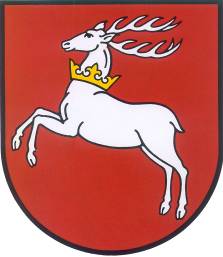 